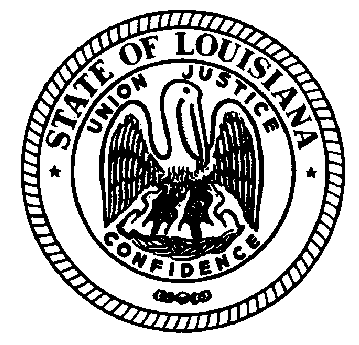 LOUISIANA COMMISSION ON PERINATAL CARE AND PREVENTION OF INFANT MORTALITY1888-204-5984 Access Code 1982918March 9, 2017Attendees: Dr. Scott Barrilleaux, Dr. Robert Blereau, Gaye Dean, Dr. Amarjit Nijjar, Debra Hollingsworth (phone), Emily Stevens, Dr. Tina Stefanski (phone), Amy Zapata
Guests: Berkley Durbin, Dr. Lyn Kieltyka, Daniel Anderson, Becky Majdoch, Rebecca Gurvich, Robin Gruenfeld, Kelly Bankston, Nicole Soudelier, Christine Cornell, Shelley Ryan Gray, Martha Hennegan, Allison Hagan, Alicia Prevost, Kolynda Parker, Karissa Page, Devin George, Addie Imseis, Shelae HarrisMeeting Notes:Free-Standing Birthing FacilitiesKelly Bankston presented findings of current policies/regulations for free-standing birthing facilities. As a next step, the commission requested to have someone from the State Board of Medical Examiners present at the May meeting to explain the licensing requirements and oversight for lay midwives.Neonatal ServicesDr. Amarjit Nijjar presented data on facility capacity, potential adverse outcomes, and provider experiences related to NICU admissions and discharge – with a specific focus on conflicts between provider and payor discharge criteria for infants in the NICU.Amy Zapata recommended that Dr. Nijjar fully review two cases from start to finish and look for points in the process that could be targeted for quality improvement measures. Once completed, the commission will review and make further recommendations.Medicaid RFP InputRebecca Gurvich, Health Systems Strategy Manager with the Bureau of Family Health (BFH), provided a review of perinatal related deliverables in the last Medicaid MCO Request for Proposals (RFP) and requested input from the commission on the upcoming Medicaid RFP. The commission discussed specific deliverables in the previous RFP where they would recommend changes and Ms. Gurvich compiled their feedback to submit with feedback from BFH.Louisiana Medicaid has scheduled Town Hall Meetings in each region in March and April to request provider input on the upcoming RFP.Updates and ReportsInfant Safe Plan of CareFederal regulations have recently changed related to care coordination for infants born exposed to substances to include both illicit and legal substance exposure. BFH has been asked to help DCFS develop the plan, due July 2017.MCH Title V Block Grant InputAmy Zapata asked all commission members to review and provide input on the 2017 Federal Title V Block Grant application.MCH Data Daniel Anderson, BFH epidemiologist, reviewed and clarified data requested from the commission after his February 2017 presentation – specifically, data requested on hospital readmission for NICU patients should be readmission within 0-14 days of discharge.Dr. Lyn Kieltyka shared that there are challenges for identifying infants in the NICU with the data available to BFH – Berkley Durbin and Karissa Page offered to provide assistance in identifying IDC-9 codes related to NICU.The report on Medicaid Quality Subcommittees and Coordination was tabled until the next meeting due to scheduling conflicts with the chairs.Perinatal Outcomes:  17-P & Project AIMBerkley Durbin updated the commission on the progress of the March of Dimes 17-P workgroup. It was decided that the workgroup would identify another focus area so as not to duplicate efforts that are being addressed by the Perinatal Commission and the Medicaid Quality Committee.Dr. Kuy invited the workgroup members to join the Performance Improvement Project (PIPs) meetingsAmy Zapata gave an update on the AIM Project. The Bureau of Family Health BFH is still working out the contracts with the Institute for Healthcare Improvement (IHI) to engage them in coaching on quality improvement. They are hosting a kick off webinar on March 29th with the previous Perinatal Hospital Engagement Network (HEN) participating hospitals, and the AIM project will be briefly introduced there. So far, 25 of the 33 HEN participating hospitals have provided intent to participate in the first cohort of the project. The first area of focus for AIM will be maternal hemorrhage, and then transitioning to maternal hypertension.Legislative SessionThe next legislative session will be from April 10 through June 8, 2017. At this time, there are no pre-filed bills to bring to the attention of the commission.NASA draft report from the Opioid Commission is in final edits and review. The perinatal section in that report pulls from the Perinatal Commission’s Response to HCR162, and updates recommendations based on current best practices.MembershipThe membership updates stand from the February meeting.Other – Review Topic & Report ScheduleThe commission call on April 19 will include a review of the Medicaid quality committee subcommittees on perinatal and neonatal services with Dr. Spedale and Dr. Robichaux.AdjournMeetings will remain on the second Thursday of every other month in 2017 from 1:00-3:00. The next in-person meeting will be on May 11, 2017. Workgroup calls will be held on the third Wednesday of every other month starting on April 19, 2017 from 11:30-12:30.